АКТУАЛЬНЫЕ ВАКАНСИИ ДЛЯ ВЫПУСКНИКОВ И СТУДЕНТОВ"БЭБИ КЛУБ КРЕМЛЬ" г.Уфа

Работа для студентов ! 

•Специалист по раннему развитию
•Помощник специалиста.

Уровень зарплаты 10.000 – 35000₽ 

Для бережного развития интеллекта малышей от 8 мес. до 7 лет мы ищем активных, ответственных, творческих, любящих детей педагогов. 

Если Вы: 

получили высшее образование, связанное с педагогикой - дошкольное образование, учитель музыки, английского, русского языка и литературы, 
логопед, психолог (или учитесь на последних курсах); 
• обладаете грамотной русской речью; 
• любите детей и свою профессию; 
• умеете работать в команде; 
• хотите стать экспертами в вопросах раннего развития – Мы ждём Вас! 

Приветствуется: 
• опыт работы педагогом в детских дошкольных учреждениях. 

В круг ваших обязанностей будет входить: 
• проведение занятий с детьми от 8 мес. до 7 лет по методикам Бэби-клуба; 
• консультирование родителей по вопросам раннего развития и воспитания детей; 
• участие в маркетинговых мероприятиях клуба (рекламные кампании, уличные праздники, фестивали); 
• участие в жизни клуба (собрания, тематические недели, конференции); 

Работая в клубе, вы получите: 
• интересную и творческую работу в дружном коллективе; 
• возможность совмещать учёбу и работу (полная или частичная занятость); 
• официальное оформление по ТК РФ; 
• карьерный и личностный рост в рамках компании; 
• постоянное обучение и повышение квалификации; 
• возможность проведения дополнительных профильных занятий (танцы, музыка, творчество, английский язык, бэби-йога и др.).

Если работа с детьми Ваше призвание, то добро пожаловать к нам в Бэби-клуб. 

Адрес: "БЭБИ КЛУБ КРЕМЛЬ", г.Уфа, улица Коммунистическая 83 
БЭБИ КЛУБ АВАНТАЖ Ст. Кувыкина 5
По всем вопросам звонить по телефону: 
8-987-09-09-097

"БЭБИ КЛУБ КРЕМЛЬ" г.Уфа

•Воспитатель 
•Помощник воспитателя. 
•Администратор 

Уровень зарплаты 20 000 – 45 000руб

«Бэби-клуб Кремль » г.Уфа

Для бережного развития интеллекта малышей от 8 мес. до 7 лет мы ищем активных, ответственных, творческих, любящих детей педагогов. 

Если Вы: 
получили высшее образование, связанное с педагогикой - дошкольное образование, учитель музыки, английского, русского языка и литературы, 
логопед, психолог (или учитесь на последних курсах); 
• обладаете грамотной русской речью; 
• любите детей и свою профессию; 
• умеете работать в команде; 
• хотите стать экспертами в вопросах раннего развития – Мы ждём Вас! 

Приветствуется: 
• опыт работы педагогом в детских дошкольных учреждениях. 

В круг ваших обязанностей будет входить: 
• проведение занятий с детьми от 8 мес. до 7 лет по методикам Бэби-клуба; 
• консультирование родителей по вопросам раннего развития и воспитания детей; 
• участие в маркетинговых мероприятиях клуба (рекламные кампании, уличные праздники, фестивали); 
• участие в жизни клуба (собрания, тематические недели, конференции); 
• работа в системе учета клиентов клуба. 

Работая в клубе, вы получите: 
• интересную и творческую работу в дружном коллективе; 
• возможность совмещать учёбу и работу (полная или частичная занятость); 
• официальное оформление по ТК РФ; 
• карьерный и личностный рост в рамках компании; 
• постоянное обучение и повышение квалификации; 
• возможность проведения дополнительных профильных занятий (танцы, музыка, творчество, английский язык, бэби-йога и др.).

Если работа с детьми Ваше призвание, то добро пожаловать к нам в Бэби-клуб. 

Адрес: " БЭБИ КЛУБ КРЕМЛЬ", г.Уфа, улица Коммунистическая 83 
БЭБИ КЛУБ АВАНТАЖ Ст. Кувыкина 5
По всем вопросам звонить по телефону: 
8-987-09-09-097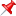 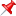 МБОУ ДО ГЦТКЭ «Комета» (ул. Рыбакова,8)Педагог-организатор (мужского пола)
ЗП от 25 тысяч
Требования: высшее или среднее образование (педагогическое)
справка об отсутствии судимости
Условия: полный рабочий день, 40 часовая рабочая неделя.
Обязанности:
Организация в приеме ГТО;
Организовывать методическую работу в организации;
Организовывать проведение конкурсов, фестивалей и т.д.
Участвовать в соревнованиях.Электронная почта для резюме gctke-kometa@mail.ru тел.  242-05-55Детский сад № 133- воспитатель
- помощника воспитателя
Адрес работы: переулок Пархоменко, 4 (район Центрального рынка).
Требования:образование профильное или переподготовка, нaличие caн. книжки, справка об отсутствии судимости.
Заработная плата: от 20 670,00
График 5/2.Официальное трудоустройство.
Телефон: 89279662101

МБОУ НИМЦ ГО г. Уфа РБ

Методист по профилактике детского дорожно-транспортного травматизма, профилактике пожарной безопасности и физкультуре и спорту.
Обязанности :
1. Организация работы образовательных организаций профилактических мероприятий;
2. Проведение соревнований и конкурсов по направлениям;
3. Планирование мероприятий;
4. Составление отчётов квартальных, годовых, полугодовых и годовых;
5.Взаимодействие с Госавтоинспекцией и методистами пожарной части.
З/п от 25 тыс. руб. в месяц
Рабочий день с 9.00 до 18.00 , Обед с 13. 00 до 14.00. 
Более подробно на собеседовании. 
Телефон: 89191585969 Марина Ильинична Никонова

АНПО «УРАЛЬСКИЙ ПОЛИТЕХНИЧЕСКИЙ КОЛЛЕДЖ»

преподаватель русского языка и литературы; 
преподаватель юридических дисциплин;
преподаватель физики и технической механики;
преподаватель программирования;
преподаватель по предметам сооружения и эксплуатации газонефтепроводов, 
преподаватель по предметам переработке нефти и газа; 
преподаватель ОБЖ, БЖД;
преподаватель астрономии;
преподаватель иностранного языка;
преподаватель по техническому обслуживанию автомобильного транспорта;
преподаватель башкирского языка;

Обращаться по адресу: г. Уфа, ул.С.Вострецова 7/1.
Тел.8(347)263-44-88, 8(347)283-42-94.

Компания Глобал Фуд - KFS

Сотрудник ресторана

Что мы предлагаем:

· Официальное оформление по ТК РФ с 1-го дня работы

· Стабильный оклад + премии (100% официальная)

· Полный социальный пакет (бесплатное питание, отпуск, больничный)

· Гибкий график, который позволит совмещать работу и учёбу

· Возможность повышения заработной платы по итогам работы

· Обучение за счёт компании

· Медицинский осмотр и униформа за счет компании

· Возможность развития и карьерного роста (90% управляющих начинали свою карьеру со стартовых позиций внутри компании)

· 20% скидка в ресторанах КФС всем сотрудникам на территории присутствия компании

· Развоз сотрудников на такси в вечернее время

· Увлекательная корпоративная жизнь!

Обязанности сотрудника ресторана:

· Принимать гостей с улыбкой

· Быстро и точно принимать и собирать заказы

· Работать на станциях с соблюдением стандартов приготовления нашей продукции

· Поддерживать чистоту в зале и на кухне

Что требуется от Вас:

· Желание дарить удовольствие нашим гостям, предоставляя высокий уровень обслуживания и вкусную еду!

Телефон: +7 (987) 601 73 92


Компания Глобал Фуд - KFS

Менеджер смены

Что требуется от Вас:

· Навыки в области менеджмента, организации, руководства и контроля

· Навыки управления персоналом

Обязанности менеджера смены:

· Организация работы сотрудников, находящихся в подчинении (рядовые сотрудники ресторана)

· Организация качественного обслуживания Гостей

· Соблюдение технологических процессов производства

· Обеспечение нормального функционирования оборудования

Телефон: +7 (987) 601 73 92

Филиал муниципального бюджетного учреждения культуры «Городской центр культуры» в пос. Снежногорск (г.Норильск)

1. Режиссер
2. Руководитель хореографического коллектива

Трудоустройство в 2023 году возможно в рамках муниципальной программы «Приглашение специалистов, обладающих специальностями, являющимися дефицитными для муниципальных и иных учреждений муниципального образования город Норильск» с рядом социальных гарантий, таких как:
• оплачиваемый проезд к месту отпуска и обратно 1 раз в 2 года работнику и членам его семьи;
• служебное жилое помещение (квартира);
• место в муниципальном дошкольном образовательном учреждении в порядке, предусмотренном правовыми актами органов местного самоуправления муниципального образования город Норильск;
• единовременная материальная помощь выплачивается в размере 
2 000 000 рублей работникам культуры, искусства и кинематографии, местом нахождения рабочего места которых является поселок Снежногорск.
• оплата расходов, связанных с переездом на территорию г.Норильска работни-ку и членам семьи;
• ежегодный дополнительный оплачиваемый отпуск за работу в районах Крайне-го Севера - 24 календарных дня;
• единовременное пособие в размере 2 должностных окладов специалисту и единовременное пособие на каждого прибывающего с ним члена семьи в размере половины должностного оклада специалиста;
• оплачиваемый отпуск продолжительностью 7 календарных дней для обустройства на новом месте.

Более подробную информацию можно получить по следующим контактам: Заведующий филиалом - Савельева Анна Анатольевна, тел: (3919) 35-95-91, 8-983-360-70-26, E-mail: 359591@mail.ru

Частная школа Funscool

Педагог второй половины дня в 5-ом классе.
Работа с 12 до 19, график 5\2. ГПХ или самозанятость. ЗП: 25000 (до НДФЛ).

Подработка для студентов

Обязанности: сопровождение детей во второй половине дня: отвести на прием пищи (в школе есть столовая); помощь с домашней работой, фиксирование выполнения домашней работы на сайте школы (дают аккаунт), связь с родителями (обычно просят ребенка отправить к родителям домой, организация досуга детей во второй половине дня (школа разрабатывает разные программы, общие для все классов в т.ч.); организация детей в соблюдении чистоты в классе.
Бесплатные обеды.

Контакты: 89991337212 (вотсап)
semushkin_la@mail.ru